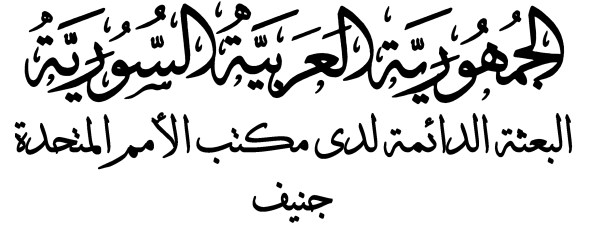 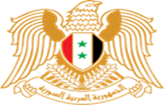 بيان الجُمهوريّـــة العربيــــّة السوريــّـةStatement by the Syrian Arab Republicالجولة الرابعة من آلية المراجعة الدورية الشاملة – الدورة 4223 كانون الثاني -  3 شباط -  2023جلسة مناقشة التقرير الوطني لسويسراReview of Switzerlandشــــــــــــكراً  السيد الرئيس، نرحب بوفد سويســـــــــــــــــــــــــــــــــرا. أخذنا علماً بتدابير مراجعة الأنظمة القائمة على الصعيد الوطني لسد الثغرات بناءً على توصيات الجولة السابقة، ونوصي:  1. مواصلة اتخاذ تدابير لمنع ومكافحة كافة أنماط كراهية الأجانب. 2. الاستمرار في الجهود الرامية إلى مكافحة العنف المنزلي وإلى تعزيز آليات حماية الأطفال في مثل هذه الحالات. السيد الرئيس، وفقاً للتقرير الوطني فإن حقوق الإنسان تُشكل أهمية قصوى لسويسرا، وبالنظر إلى الآثار الكارثية للتدابير الانفرادية القسرية على حقوق الإنسان والعمل الإنساني نوصي:   3. وقف سياسة فرض وتنفيذ التدابير الانفرادية القسرية، واتخاذ ما يلزم للقضاء على الامتثال والإفراط بالامتثال من قبل الشركات والمصارف الخاضعة لولايتها بأنظمة التدابير الانفرادية القسرية المفروضة من دول أخرى. Thank you, Mr. President.We welcome the delegation of Switzerland. We took note of the measures taken to reconsider the existing regulations at the national level to close the gaps based on the recommendations of the previous cycle. We would like to offer the following recommendations:1. Continue to take measures to prevent and combat all forms of xenophobia.2. Pursue the efforts to combat domestic violence and to strengthen the mechanisms of  protecting children in such cases.Mr. President,According to the national report, human rights are of paramount importance to Switzerland. Given the disastrous impacts of unilateral coercive measures on human rights and humanitarian work, we recommend:3. Stop the policy of imposing and implementing unilateral coercive measures, and take the necessary measures to eliminate compliance and over - compliance by companies and banks under its jurisdiction with unilateral coercive measures regimes imposed by other countries.